Консультация для педагогов 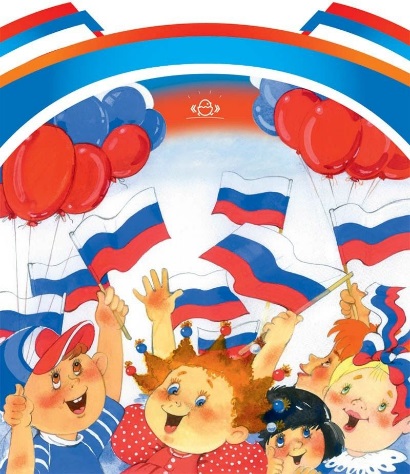 «Ознакомление с родным городом как средство нравственно-патриотического воспитания дошкольников»Воспитатель МБДОУ детского сада № 385Матюшева М.И., ВККВ дошкольном возрасте начинает формироваться чувство патриотизма: любовь и привязанность к Родине, преданность к ней, ответственность за нее, желание трудиться на ее благо, беречь и умножать богатства. Любовь к Отчизне начинается с любви к своей малой родине - месту, где родился человек. В воспитании этой любви огромное значение имеет ознакомление с историческим, культурным, национальным, географическим, природно-экологическим своеобразием родного региона на краеведческом материале.В нравственно-патриотическом воспитании дошкольников на краеведческом материале необходимо учитывать следующее:- ознакомление дошкольников с родным городом должно естественно «входить» в целостный образовательный процесс;- вводить краеведческий материал с учетом принципов постепенного перехода от более близкого, ребенку, личностно-значимого, к менее близкому - культурно-историческим фактам;- формировать личное отношение к фактам, событиям, явлениям в жизни города, создавать условия для активного приобщения детей к социальной действительности;- осуществлять деятельный подход в приобщении к истории, культуре, природе родного края, т. е. выбор самими детьми вида деятельности (творческая игра, составление рассказов, изготовление поделок, аппликация, лепка, рисование, проведение экскурсий и т. д.)- привлекать детей к участию в городских праздниках (Масленица, Рождество, Пасха и т. д.);- осознанно отбирать методы ознакомления детей с родным городом, повышающих их познавательную активность;- создать развивающую среду в группе и в ДОУ, которая способствует развитию личности ребенка на основе народной культуры с опорой на краеведческий материал (мини музей русского быта, предметы декоративно-прикладного материала, фольклор, музыка);- организовать работу с родителями для того, чтобы их знания и любовь к городу передавались детям.При выстраивании педагогического процесса по ознакомлению дошкольников с родным городом рекомендуется учитывать следующие принципы:Принципы историзма. Реализуется путем сохранения хронологического порядка описываемых явлений и сводится к двум историческим понятиям: прошлое (давным-давно) и настоящее (в наши дни).Принцип гуманизма. Предполагает умение педагога встать на позицию ребенка, видеть в ребенке полноценного партнера, учитывать его точку зрения.Принцип дифференциации. Заключается в создании оптимальных условий для самореализации каждого ребенка с учетом возраста, пола ребенка, накопленного ими опыта.Принцип интегративности. Реализуется в естественном включении краеведческого материала в базовые программы дошкольного образования.Что необходимо помнить в работе по знакомству с родным городом при составлении рассказов для дошкольников:- сопровождать рассказ наглядным материалом: фотографиями, репродукциями, слайдами, схемами, иллюстрациями;- обращаться к детям с вопросами, чтобы активизировать их внимание, попробовать о чем-то догадаться самому;- не называть дат, использовать такие выражения «это было давно, когда даже ваших бабушек и дедушек не было на свете.»;- использовать доступную детям лексику, объяснять значения незнакомых слов, не перегружать рассказ сложными грамматическими конструкциями.Занятия по ознакомлению с городом (из опыта работы некоторых садов) следует проводить 1-2 раза в месяц.Те же самые темы повторяются в работе по ознакомлению с городом, только на каждом возрастном уровне обогащаются, дополняются новым краеведческим материалом. Так, с малышами дом может рассматриваться как место жизни или труда взрослых, а со старшими детьми, как место, связанное с жизнью известного человека.Исходя из выше изложенного, можно сделать вывод, что построение образовательного процесса на краеведческом материале позволяет решать следующие задачи нравственно-патриотического воспитания дошкольников.‒ Формировать любовь к родному городу, и интерес к прошлому и настоящему.‒ Развивать эмоционально-ценностное отношение к семье, дому, улице, краю, стране. ‒ Воспитывать чувство гордости за своих земляков, ответственности за все, что происходит в городе, сопричастности к этому.‒ Развивать бережное отношение к городу (достопримечательности, культура, природа). ‒ Формировать умение ориентироваться в природном и культурном окружении и отражать это в своей деятельности.2024г